様式第１号（第２条関係）申請者の資力及び信用に関する申告書年　　月　　日　　　島田市長　　都市計画法第33条第１項第12号に規定する必要な資力及び信用について、次のとおり申告します。(注)１　法令による登録等の欄には、建設業法（昭和24年法律第100号）による建設業者の登録、建築士法（昭和25年法律第202号）による建築士事務所の登録、宅地建物取引業法（昭和27年法律第176号）による宅地建物取引業者の免許等について記入し、当該免許証等の写しを添付すること。　　２　次に掲げる書類を添えること。　　　(1) 前年度に係る法人税又は前年に係る所得税の納税証明書　　　(2) 法人の場合にあっては法人の登記事項証明書、個人の場合にあっては本籍地市町村の発行する身分証明書　　　(3) 貸借対照表及び損益計算書（直前の事業年度のもの）　　　(4) 銀行等の預金残高証明書　　　(5) 前各号に掲げるもののほか、市長が必要と認めるもの様式第２号（第２条関係）工事施工者の能力に関する申告書年　　月　　日　　　島田市長　　都市計画法第33条第１項第13号に規定する必要な能力について、次のとおり申告します。(注)１　法令による登録等の欄には、建設業法による建設業の許可、建築士法による建築士事務所の登録等について記入し、当該許可証等の写しを添付すること。　　２　次に掲げる書類を添えること。　　　(1) 前年度に係る法人税又は前年に係る所得税の納税証明書　　　(2) 法人の場合にあっては法人の登記事項証明書、個人の場合にあっては本籍地市町村の発行する身分証明書　　　(3) 銀行等の預金残高証明書　　　(4) 前３号に掲げるもののほか、市長が必要と認めるもの様式第３号（第３条関係）工事着手届出書年　　月　　日　　　島田市長　　開発行為の工事に着手するので、都市計画法施行細則第３条の規定により届け出ます。様式第４号（第３条関係）工程表様式第５号（第３条関係）様式第６号（第６条関係）開発行為変更許可申請書年　　月　　日　　　島田市長　　次のとおり開発行為の変更の許可を受けたいので、都市計画法第35条の２第２項の規定により申請します。　(注)　　１　※印のある欄は、記載しないこと。　　２　「その他必要な事項」の欄は、開発行為の変更を行うことについて、農地法（昭和27年法律第229号）その他の法令による許可、認可等を要する場合には、その手続の状況を記載すること。　　３　工事の着手予定年月日又は完了予定年月日の変更を伴う場合には、「開発行為変更届出書」を添付すること。様式第７号（第７条関係）開発行為変更届出書年　　月　　日　　　島田市長　　次のとおり開発行為の変更をしたいので、都市計画法第35条の２第３項の規定により届け出ます。　(注)　変更に係る事項は、変更前及び変更後の内容を対照させて記載すること。様式第８号（第８条関係）開発区域内における建築等制限解除申請書年　　月　　日　　　島田市長　　都市計画法第37条第１号の規定により、開発区域内の土地における建築等の制限解除を申請します。　添付書類　　(1) 位置図　　(2) 制限の解除を受けようとする部分を明示した土地利用計画図　　(3) 建築物等の各階平面図及び立面図　　(4) 現況及び工事の施工状況が確認できる写真　　(5) 擁壁及び防災施設の出来形図（開発許可に係る図面に設計値と出来形を対照したもの）　　(6) 公共施設に関する工事についての当該施設の管理者若しくは管理者となるべき者の工事の検査結果を示す書面及び進ちょく状況を示す書面　　(7) 前各号に掲げるもののほか、市長が必要と認めるもの様式第９号（第10条関係）制限区域内における建築の許可申請書年　　月　　日　　　島田市長　　都市計画法第41条第２項ただし書の規定により、建築の許可を申請します。　添付書類　　(1) 位置図　　(2) 許可を受けようとする部分を明示した土地利用計画図　　(3) 建築物の配置図　　(4) 建築物の各階平面図及び立面図　　(5) 建築物の用途、規模、構造及び棟数を示す書類　　(6) 前各号に掲げるもののほか、市長が必要と認めるもの様式第10号（第11条関係）予定建築物等以外の建築等の許可申請書年　　月　　日　　　島田市長　　都市計画法第42条第１項ただし書の規定により、予定建築物等以外の建築等の許可を申請します。　添付書類　　(1) 位置図　　(2) 許可を受けようとする部分を明示した土地利用計画図　　(3) 建築物等の配置図　　(4) 建築物等の各階平面図及び立面図　　(5) 建築物等の用途、規模、構造及び棟数を示す書類　　(6) 前各号に掲げるもののほか、市長が必要と認めるもの様式第11号（第12条関係）地位の承継届出書年　　月　　日　　　島田市長　　都市計画法第44条の規定により、許可に基づく地位を承継しましたので、届け出ます。　添付書類　　承継の事実を証する書類様式第12号（第13条関係）地位の承継の承認申請書年　　月　　日　　　島田市長　　都市計画法第45条の規定により、許可に基づく地位の承継の承認を申請します。　添付書類　　(1) 土地の所有権その他開発行為に関する工事を施行する権原を取得したことを証する書類　　(2) 省令第16条第５項に規定する資金計画書　　(3) 都市計画法施行細則第２条第２項及び第３項に規定する書類　　(4) 前３号に掲げるもののほか、市長が必要と認めるもの様式第13号（第16条関係）閲覧記録書様式第14号（第19条関係）開発登録簿謄本交付申請書年　　月　　日　　　島田市長　　都市計画法第47条第５項の規定により、開発登録簿謄本の交付を申請します。様式第15号（第20条関係）適合証明申請書年　　月　　日　　　島田市長　　都市計画法施行規則第60条の規定により、次のとおり建築物等が都市計画法の規定に適合している旨の証明を申請します。　(注)　　１　※印の欄には、記入しないこと。　　２　申請者が農林漁業者の場合は、その旨の証明書を添付すること。様式第16号（第21条関係）建築等許可申請書年　　月　　日　　　島田市長　における建築等の許可を受けたいので、次のとおり申請します。　添付書類　　(1) 位置図　　(2) 建築物又は工作物の配置図　　(3) 建築物の各階平面図及び立面図　　(4) 公図の写し　　(5) ２面以上の建築物又は工作物の断面図　　(6) 前各号に掲げるもののほか、市長が必要と認めるもの様式第17号（第23条関係）都市計画事業の事業地内における建築等の許可申請書年　　月　　日　　　島田市長　　都市計画法第65条第１項の規定による都市計画事業地内における建築等の許可を受けたいので、次のとおり申請します。　添付書類　　(1) 位置図　　(2) 建築物又は工作物の配置図　　(3) 建築物の各階平面図及び立面図　　(4) 公図の写し　　(5) ２面以上の建築物又は工作物の断面図　　(6) 前各号に掲げるもののほか、市長が必要と認めるもの申請者住所法人にあっては、その主たる事務所の所在地申請者氏名法人にあっては、その名称及び代表者の氏名印電話番号設立年月日設立年月日設立年月日設立年月日年　　月　　日年　　月　　日年　　月　　日年　　月　　日年　　月　　日年　　月　　日資本金資本金資本金千円法令による登録等法令による登録等法令による登録等法令による登録等従業員数従業員数従業員数従業員数　　　　　人（うち土木建築関係技術者　　　　　人）　　　　　人（うち土木建築関係技術者　　　　　人）　　　　　人（うち土木建築関係技術者　　　　　人）　　　　　人（うち土木建築関係技術者　　　　　人）　　　　　人（うち土木建築関係技術者　　　　　人）　　　　　人（うち土木建築関係技術者　　　　　人）　　　　　人（うち土木建築関係技術者　　　　　人）　　　　　人（うち土木建築関係技術者　　　　　人）　　　　　人（うち土木建築関係技術者　　　　　人）　　　　　人（うち土木建築関係技術者　　　　　人）前年度事業量前年度事業量前年度事業量前年度事業量千円千円千円千円千円千円資産総額資産総額資産総額千円前年度又は前年の納税額前年度又は前年の納税額前年度又は前年の納税額前年度又は前年の納税額法人税又は所得税　　　　　千円　　事業税　　　　　千円法人税又は所得税　　　　　千円　　事業税　　　　　千円法人税又は所得税　　　　　千円　　事業税　　　　　千円法人税又は所得税　　　　　千円　　事業税　　　　　千円法人税又は所得税　　　　　千円　　事業税　　　　　千円法人税又は所得税　　　　　千円　　事業税　　　　　千円法人税又は所得税　　　　　千円　　事業税　　　　　千円法人税又は所得税　　　　　千円　　事業税　　　　　千円法人税又は所得税　　　　　千円　　事業税　　　　　千円法人税又は所得税　　　　　千円　　事業税　　　　　千円主たる取引金融機関主たる取引金融機関主たる取引金融機関主たる取引金融機関役員略歴職名職名氏名氏名氏名年齢年齢在社年数在社年数在社年数資格・免許・学歴・その他資格・免許・学歴・その他資格・免許・学歴・その他役員略歴歳歳年年年役員略歴役員略歴役員略歴宅地造成等経歴工事の名称工事施工者工事施工者工事施工者工事施工場所工事施工場所面積面積許認可の年月日及び番号許認可の年月日及び番号許認可の年月日及び番号着工及び完了の年月着工及び完了の年月宅地造成等経歴m2m2年　月　日第　　　号年　月　日第　　　号年　月　日第　　　号年　　月　着工年　　月　完了年　　月　着工年　　月　完了宅地造成等経歴年　月　日第　　　号年　月　日第　　　号年　月　日第　　　号年　　月　着工年　　月　完了年　　月　着工年　　月　完了宅地造成等経歴年　月　日第　　　号年　月　日第　　　号年　月　日第　　　号年　　月　着工年　　月　完了年　　月　着工年　　月　完了宅地造成等経歴年　月　日第　　　号年　月　日第　　　号年　月　日第　　　号年　　月　着工年　　月　完了年　　月　着工年　　月　完了申請者住所法人にあっては、その主たる事務所の所在地法人にあっては、その主たる事務所の所在地申請者氏名法人にあっては、その名称及び代表者の氏名法人にあっては、その名称及び代表者の氏名印電話番号電話番号工事施工者住所法人にあっては、その主たる事務所の所在地法人にあっては、その主たる事務所の所在地工事施工者氏名法人にあっては、その名称及び代表者の氏名法人にあっては、その名称及び代表者の氏名印電話番号電話番号設立年月日設立年月日設立年月日設立年月日年　　月　　日年　　月　　日年　　月　　日年　　月　　日年　　月　　日年　　月　　日年　　月　　日資本金千円千円法令による登録等法令による登録等法令による登録等法令による登録等従業員数従業員数従業員数従業員数事務事務事務事務技術技術技術労務計計従業員数従業員数従業員数従業員数前年度又は前年の納税額前年度又は前年の納税額前年度又は前年の納税額前年度又は前年の納税額法人税又は所得税　　　　　千円　事業税　　　　　千円法人税又は所得税　　　　　千円　事業税　　　　　千円法人税又は所得税　　　　　千円　事業税　　　　　千円法人税又は所得税　　　　　千円　事業税　　　　　千円法人税又は所得税　　　　　千円　事業税　　　　　千円法人税又は所得税　　　　　千円　事業税　　　　　千円法人税又は所得税　　　　　千円　事業税　　　　　千円法人税又は所得税　　　　　千円　事業税　　　　　千円法人税又は所得税　　　　　千円　事業税　　　　　千円法人税又は所得税　　　　　千円　事業税　　　　　千円主たる取引金融機関主たる取引金融機関主たる取引金融機関主たる取引金融機関建設業法第26条による主任技術者の住所及び氏名建設業法第26条による主任技術者の住所及び氏名建設業法第26条による主任技術者の住所及び氏名建設業法第26条による主任技術者の住所及び氏名技術者略歴職名氏名氏名氏名年齢年齢在社年数在社年数在社年数資格・免許・学歴・その他資格・免許・学歴・その他資格・免許・学歴・その他資格・免許・学歴・その他技術者略歴年年年技術者略歴技術者略歴宅地造成工事等経歴注文主の氏名元請・下請の別工事施工場所工事施工場所工事施工場所面積面積面積許認可年月日許認可年月日許認可年月日許認可年月日完了年月宅地造成工事等経歴m2m2m2年　　月　　日年　　月　　日年　　月　　日年　　月　　日年　　月宅地造成工事等経歴年　　月　　日年　　月　　日年　　月　　日年　　月　　日年　　月宅地造成工事等経歴年　　月　　日年　　月　　日年　　月　　日年　　月　　日年　　月宅地造成工事等経歴年　　月　　日年　　月　　日年　　月　　日年　　月　　日年　　月宅地造成工事等経歴年　　月　　日年　　月　　日年　　月　　日年　　月　　日年　　月届出者住所法人にあっては、その主たる事務所の所在地届出者氏名法人にあっては、その名称及び代表者の氏名印電話番号許可年月日番号許可年月日番号許可年月日番号　　　　　年　　　月　　　日　　　第　　　号開発区域に含まれる地域の名称開発区域に含まれる地域の名称開発区域に含まれる地域の名称工事着手完了予定年月日　　　　　　年　　　月　　　日　　着手　　　　　　年　　　月　　　日　　完了予定工事施行者住所住所工事施行者氏名又は名称氏名又は名称工事施行者連絡場所連絡場所電話番号現場管理者住所住所現場管理者氏名氏名現場管理者連絡場所連絡場所電話番号工種細別数量単位月月月月月月月月月月月月月月月月月月月月月工種細別数量単位１～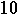 ～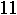 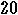 ～　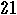 １～～～　１～～～　１～～～　１～～～　１～～～　１～～～　通計歩合％100cm以上100cm以上100cm以上100cm以上100cm以上100cm以上100cm以上100cm以上　80cm以上開発行為許可標識開発行為許可標識開発行為許可標識開発行為許可標識開発行為許可標識開発行為許可標識　80cm以上許可年月日番号許可年月日番号許可年月日番号　　年　月　日　第　　号　　年　月　日　第　　号　　年　月　日　第　　号　80cm以上許可者許可者許可者　島田市長　島田市長　島田市長　80cm以上許可を受けた者の住所（法人にあっては事務所の所在地）及び氏名（法人にあっては、名称及び代表者氏名）許可を受けた者の住所（法人にあっては事務所の所在地）及び氏名（法人にあっては、名称及び代表者氏名）許可を受けた者の住所（法人にあっては事務所の所在地）及び氏名（法人にあっては、名称及び代表者氏名）　80cm以上工事施行者住所（法人にあっては事務所の所在地）及び氏名（法人にあっては、名称及び代表者の氏名）工事施行者住所（法人にあっては事務所の所在地）及び氏名（法人にあっては、名称及び代表者の氏名）工事施行者住所（法人にあっては事務所の所在地）及び氏名（法人にあっては、名称及び代表者の氏名）　80cm以上開発区域に含まれる地域の名称開発区域に含まれる地域の名称開発区域に含まれる地域の名称　80cm以上開発区域の面積開発区域の面積開発区域の面積m2m2m2　80cm以上工事予定期間工事予定期間工事予定期間　　　　年　　月　　日から　　　　年　　月　　日まで　　　　年　　月　　日から　　　　年　　月　　日まで　　　　年　　月　　日から　　　　年　　月　　日まで　80cm以上工事現場管理者氏名工事現場管理者氏名工事現場管理者氏名電話番号電話番号電話番号　80cm以上予定建築物の用途予定建築物の用途予定建築物の用途　80cm以上　80cm以上　80cm以上申請者住所法人にあっては、その主たる事務所の所在地申請者氏名法人にあっては、その名称及び代表者の氏名印電話番号区分区分変更前変更後開発行為の変更の概要開発区域に含まれる地域の名称開発行為の変更の概要開発区域の面積m2m2開発行為の変更の概要予定建築物等の用途開発行為の変更の概要工事施行者住所氏名等開発行為の変更の概要その他必要な事項変更の理由変更の理由開発許可の許可番号開発許可の許可番号年　　月　　日　　　第　　　号年　　月　　日　　　第　　　号※　受付番号※　受付番号年　　月　　日　　　第　　　号年　　月　　日　　　第　　　号※　変更の許可に付した条件　※　変更の許可に付した条件　※　変更の許可の許可番号※　変更の許可の許可番号年　　月　　日　　　第　　　号年　　月　　日　　　第　　　号届出者住所法人にあっては、その主たる事務所の所在地届出者氏名法人にあっては、その名称及び代表者の氏名印電話番号変更に係る事項変更の理由開発許可の許可番号　　　　年　　月　　日　　　第　　　号申請者住所法人にあっては、その主たる事務所の所在地申請者氏名法人にあっては、その名称及び代表者の氏名印電話番号開発行為許可年月日番号　　　　年　　月　　日　　　第　　　　号開発区域に含まれる地域の名称建築等の制限解除を申請する土地の区域予定建築物等の用途及び構造申請の理由申請者住所法人にあっては、その主たる事務所の所在地申請者氏名法人にあっては、その名称及び代表者の氏名印電話番号開発行為許可年月日番号　　　　年　　月　　日　　　第　　　　号開発区域に含まれる地域の名称許可を受けた者の氏名又は名称制限を受けた内容建築物の構造等（用途、規模及び棟数）申請の理由申請者住所法人にあっては、その主たる事務所の所在地申請者氏名法人にあっては、その名称及び代表者の氏名印電話番号開発行為許可年月日番号　　　　年　　月　　日　　　第　　　　号開発区域に含まれる地域の名称許可を受けた者の氏名又は名称予定建築物等の用途予定建築物等以外の建築物等の用途又は用途変更しようとする建築物等の用途申請の理由届出者住所法人にあっては、その主たる事務所の所在地届出者氏名法人にあっては、その名称及び代表者の氏名印電話番号開発行為等許可年月日番号開発行為等許可年月日番号　　　　年　　月　　日　　　第　　　　号開発区域に含まれる地域の名称開発区域に含まれる地域の名称被承継人住所又は所在地被承継人氏名又は名称承継の理由承継の理由承継年月日承継年月日　　　　年　　月　　日申請者住所法人にあっては、その主たる事務所の所在地申請者氏名法人にあっては、その名称及び代表者の氏名印電話番号開発行為許可年月日番号開発行為許可年月日番号　　　　年　　月　　日　　　第　　　　号開発区域に含まれる地域の名称開発区域に含まれる地域の名称被承継人住所又は所在地被承継人氏名又は名称承継の理由承継の理由権原を取得した年月日権原を取得した年月日　　　　年　　月　　日閲覧年月日閲覧年月日　　　　年　　月　　日受付番号閲覧者住所閲覧者氏名閲覧しようとする開発行為の場所等閲覧しようとする開発行為の場所等閲覧の目的閲覧の目的備考備考申請者住所法人にあっては、その主たる事務所の所在地申請者氏名法人にあっては、その名称及び代表者の氏名印電話番号開発行為許可を受けた者の氏名又は名称開発区域の名称謄本の必要枚数　　　枚使用の目的申請者住所法人にあっては、その主たる事務所の所在地申請者氏名法人にあっては、その名称及び代表者の氏名印電話番号建築しようとする場所区域区分□　区域区分が定められていない都市計画区域□　都市計画区域以外の区域□　区域区分が定められていない都市計画区域□　都市計画区域以外の区域用途地域開発行為の有無　　　　　有　　無　　（　　　　　m2）　　　　　有　　無　　（　　　　　m2）建築物等の用途都市計画法上の許可を要さない場合にはその該当条項号及び内容該当条項号都市計画法上の許可を要さない場合にはその該当条項号及び内容内容都市計画法上の許可を受けている場合にはその該当条項、許可の年月日及び番号並びに許可を受けた者の氏名又は名称該当条項都市計画法上の許可を受けている場合にはその該当条項、許可の年月日及び番号並びに許可を受けた者の氏名又は名称許可年月日及び番号都市計画法上の許可を受けている場合にはその該当条項、許可の年月日及び番号並びに許可を受けた者の氏名又は名称許可を受けた者の氏名又は名称※　上記のとおり都市計画法の規定に適合していることを証明します。　　　　第　　　　　号　　　　年　　月　　日島田市長　　　　　　　印　※　上記のとおり都市計画法の規定に適合していることを証明します。　　　　第　　　　　号　　　　年　　月　　日島田市長　　　　　　　印　※　上記のとおり都市計画法の規定に適合していることを証明します。　　　　第　　　　　号　　　　年　　月　　日島田市長　　　　　　　印　申請者住所法人にあっては、その主たる事務所の所在地申請者氏名法人にあっては、その名称及び代表者の氏名印電話番号　　都市計画法第52条の２第１項第57条の３第１項の規定による市街地開発事業等予定区域内施行予定者が定められている都市計画施設の区域等内行為地行為地行為の種別行為の種別土地の形質の変更・建築物の建築・工作物の建設土地の形質の変更・建築物の建築・工作物の建設行為の概要建築構造　（階数）　　　　　（主要構造物）　　　　　　　階　　　　　　　　　　　造行為の概要建築新築、改築等の別新築　・　増築　・　改築　・　移転行為の概要建築面積敷地面積　　　　　　　　　　　m2建築面積　　　　　　　　　　　m2延べ床面積　　　　　　　　　　m2行為の概要建築用途住宅・店舗・工場・倉庫・その他（　　　　　　）行為の概要その他の行為目的行為の概要その他の行為内容行為の概要その他の行為面積敷地面積　　　　　　　　　　　m2行為面積　　　　　　　　　　　m2行為の期間行為の期間許可の日から　　　　日以内に着手着工の日から　　　　日以内に完了許可の日から　　　　日以内に着手着工の日から　　　　日以内に完了土地の利用関係土地の利用関係自己所有地・借地・占用許可地・その他（　　　　　　　　　）自己所有地・借地・占用許可地・その他（　　　　　　　　　）申請者住所法人にあっては、その主たる事務所の所在地申請者氏名法人にあっては、その名称及び代表者の氏名印電話番号行為地行為地行為の種別行為の種別土地の形質の変更・建築物の建築・工作物の建設重量が５トンを超える物件の設置又はたい積土地の形質の変更・建築物の建築・工作物の建設重量が５トンを超える物件の設置又はたい積行為の概要建築構造　（階数）　　　　　（主要構造物）　　　　　　　階　　　　　　　　　　　造行為の概要建築新築、改築等の別新築　・　増築　・　改築　・　移転行為の概要建築面積敷地面積　　　　　　　　　　　m2建築面積　　　　　　　　　　　m2延べ床面積　　　　　　　　　　m2行為の概要建築用途住宅・店舗・工場・倉庫・その他（　　　　　　）行為の概要その他の行為目的行為の概要その他の行為内容行為の概要その他の行為面積敷地面積　　　　　　　　　　　m2行為面積　　　　　　　　　　　m2行為の期間行為の期間許可の日から　　　　日以内に着手着工の日から　　　　日以内に完了許可の日から　　　　日以内に着手着工の日から　　　　日以内に完了土地の利用関係土地の利用関係自己所有地・借地・占用許可地・その他（　　　　　　　　　）自己所有地・借地・占用許可地・その他（　　　　　　　　　）